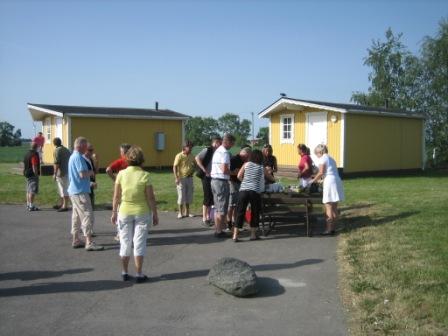 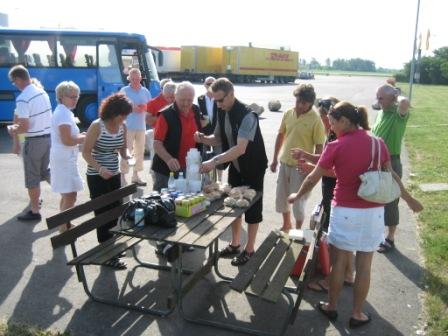 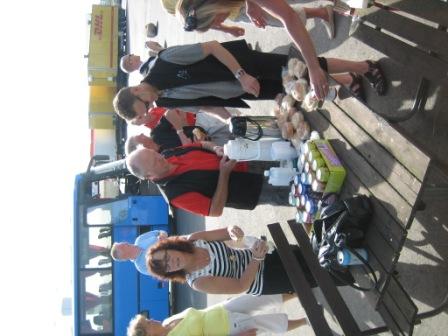 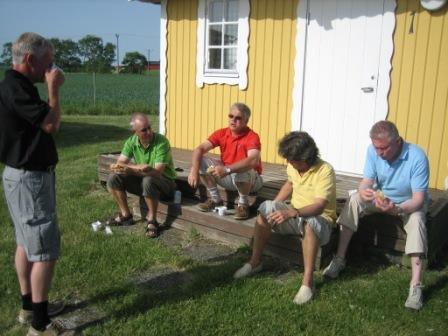 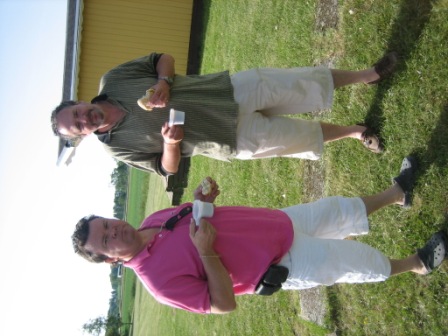 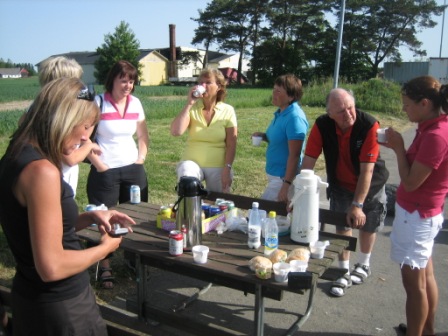 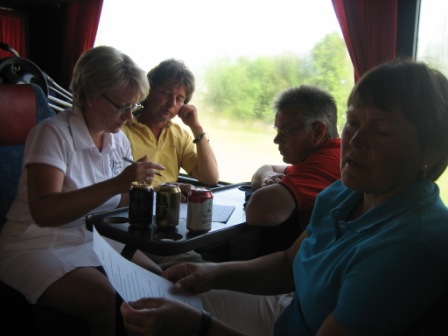 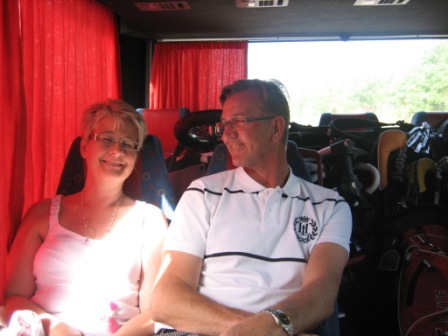 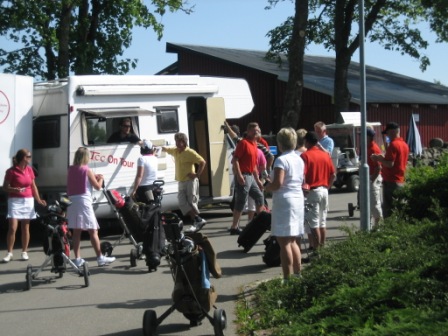 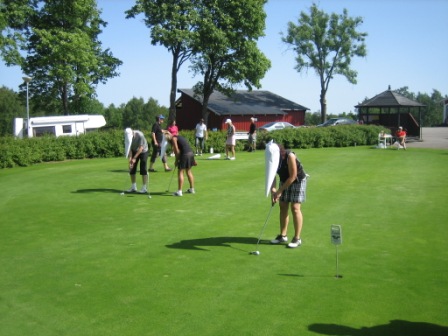 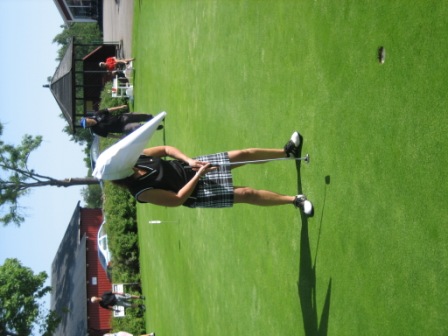 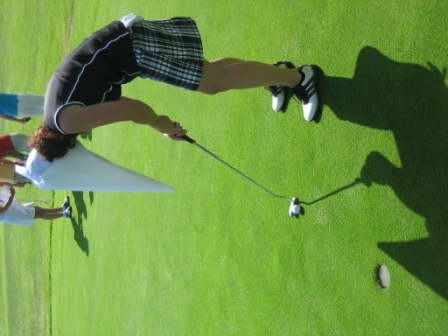 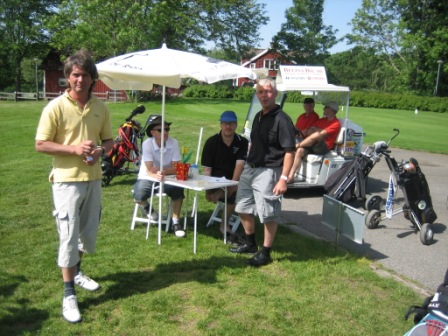 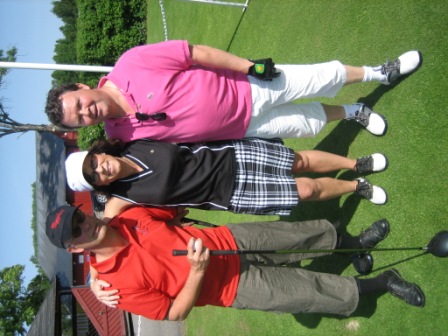 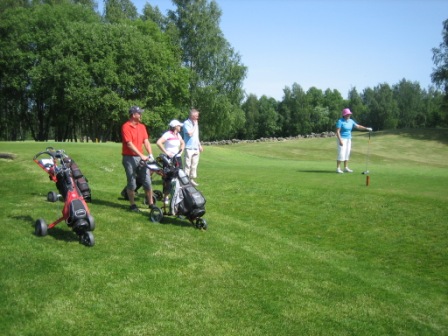 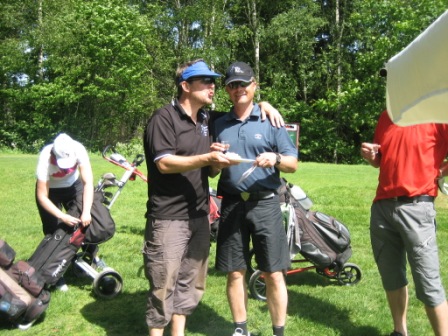 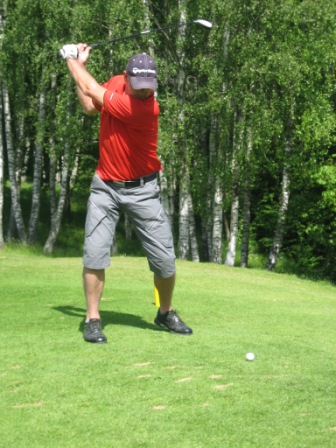 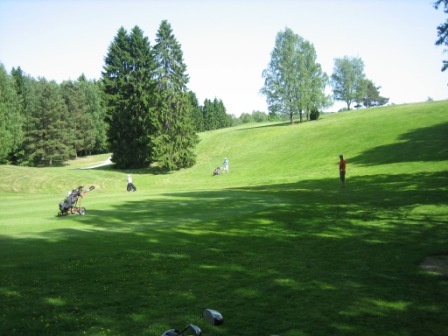 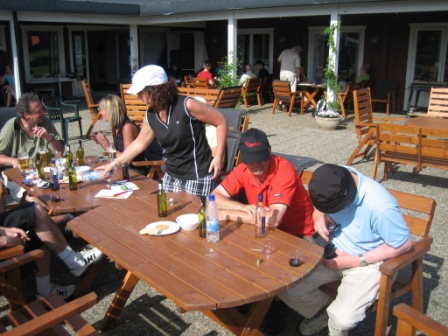 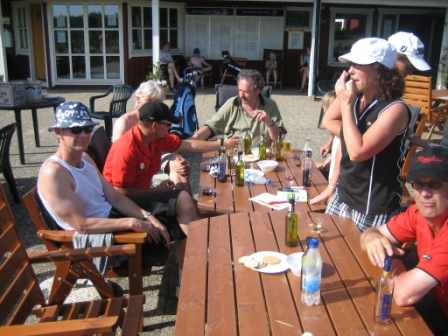 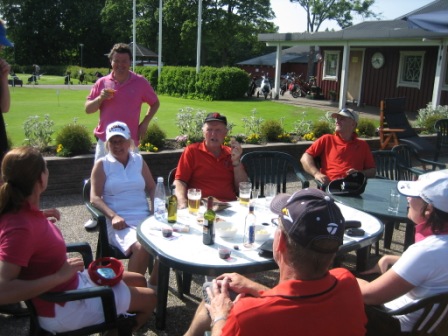 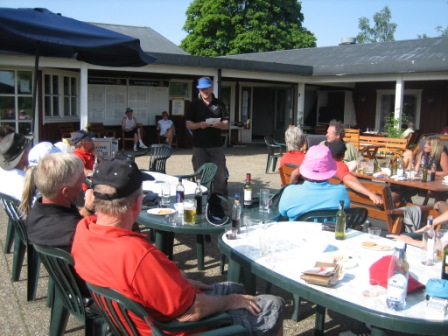 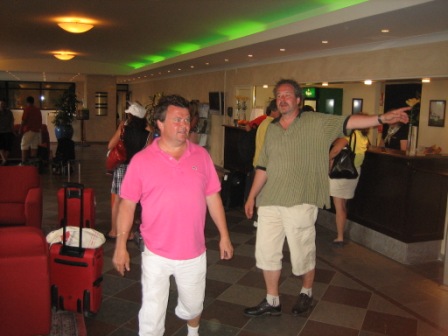 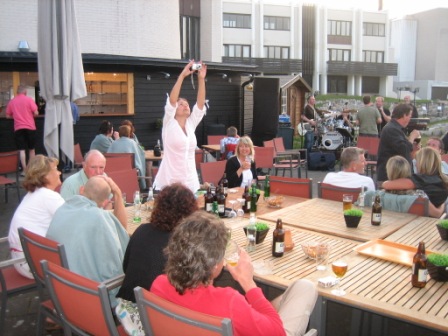 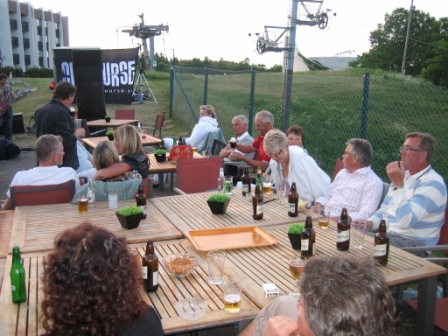 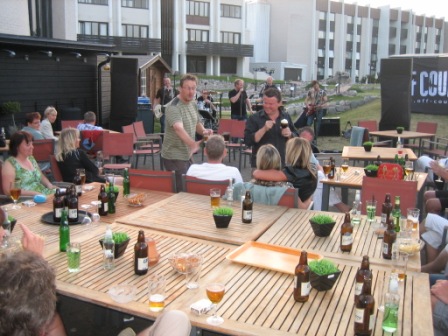 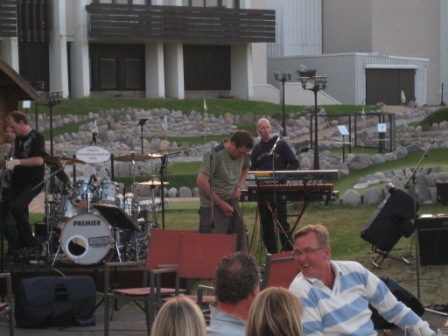 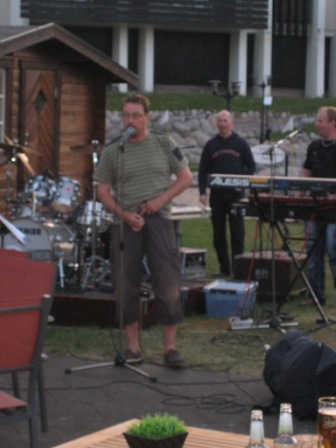 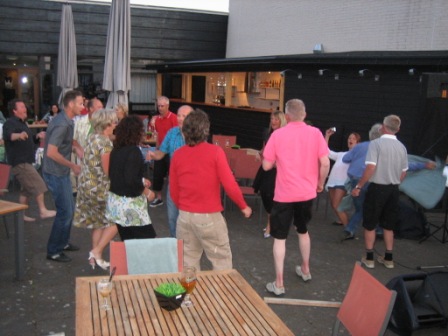 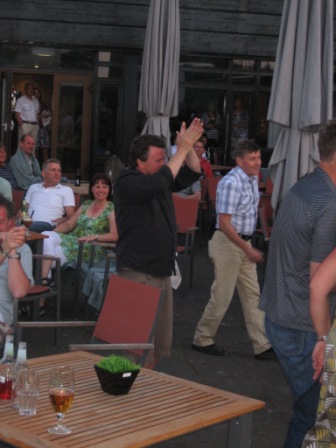 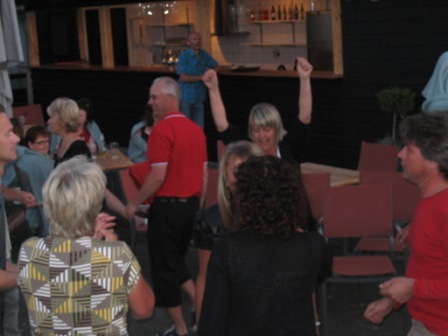 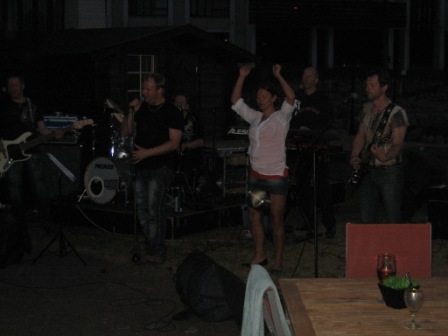 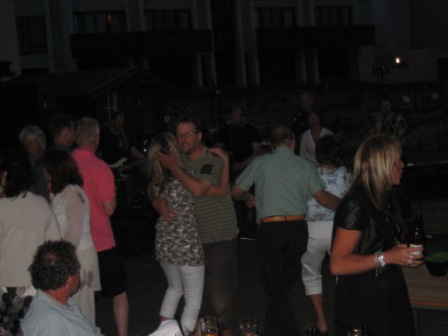 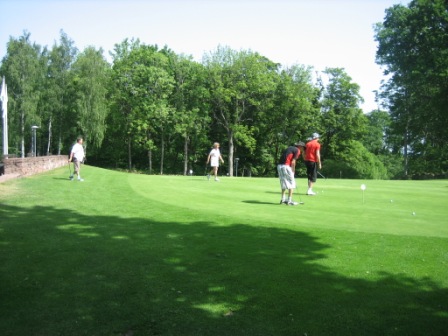 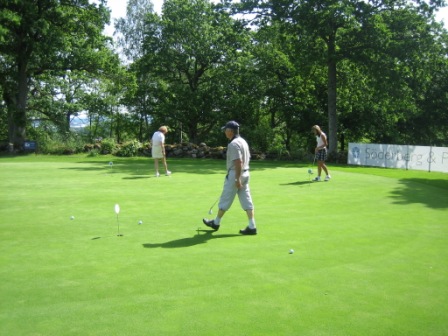 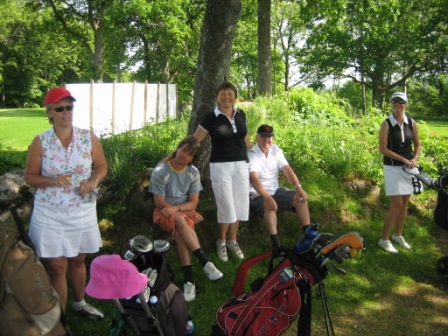 